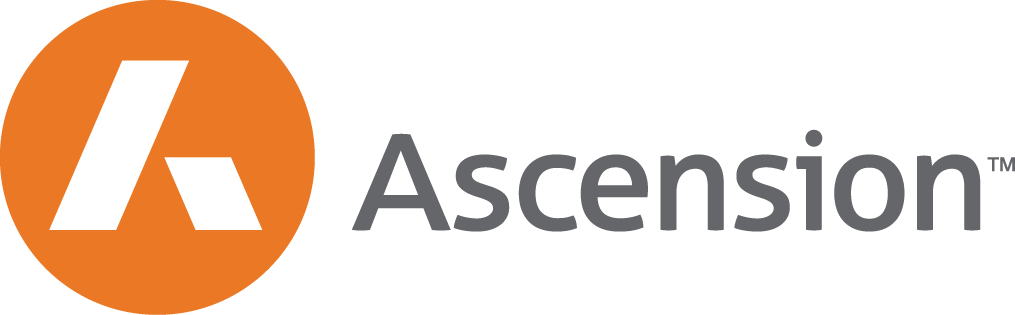 Jonathan W. CooperEastern Region Managing DirectorJon leads, engages, and manages the collaborative, interactive team of experts for Ascension’s Eastern Region including our offices in North Carolina, Georgia, and Florida. He uses his 20-plus years of insurance-industry experience to develop acquisition strategy in the East and orchestrate growth through key partner acquisitions. Jon joined Ascension in 2008 through the First Charter Insurance Services acquisition. He became the Eastern Region Managing Director in 2011 and added responsibility for National Sales Leadership to his duties in 2014.Jon began his career with First Union National Bank and most recently directed sales, service, and acquisitions as the Chief Operating Officer for First Charter Insurance Services. He earned a Bachelor’s degree from Appalachian State University and a Master’s degree in Business Administration from Pfeiffer University.